Subject line: Yeni OLS sistemini keşfedin!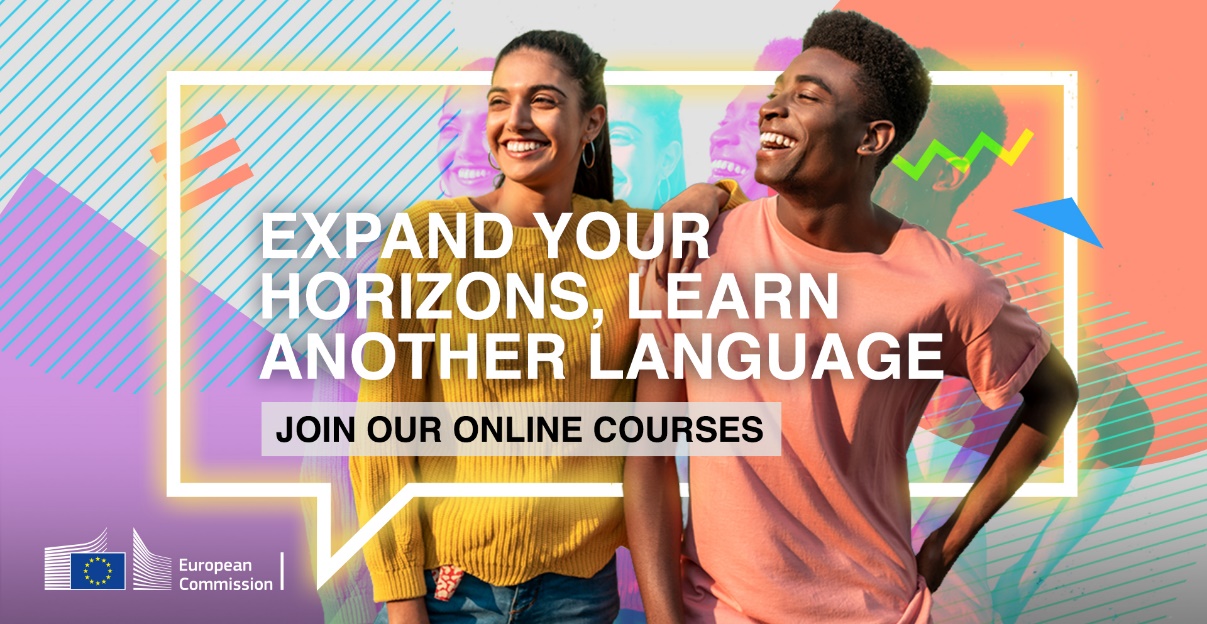 Yeni OLS (Online Language Support) sizi bekliyor! Karşılıklı etkileşim içeren ve çeşitli ilgi çekici öğrenme aktiviteleri sunan sistem yeni bir dil öğrenmenizi veya halihazırda bildiğiniz yabancı dilde ustalaşmanızı sağlayacaktır. En iyi yanı ise her katılımcının ihtiyaçlarını karşılamak için özel olarak tasarlanmasıdır. Bu, kendi temponuzla başlayabileceğiniz benzersiz bir dil öğrenme deneyiminin keyfini çıkaracağınız anlamına geliyor.Öyleyse ne bekliyorsun? Temel Almanca veya ileri düzeyde Fransızca öğrenmek için hemen tıkla. Profilinizi oluşturmak ve bugün dil öğrenmeye başlamak sadece birkaç saniye alacaktır! EU Academy üzerinden OLS sistemine ve diğer sayısız kısa kurslara erişim için, başlangıç modülü hesap oluşturmada sizlere yardımcı olabilecektir.OLS sisteminde görüşmek üzere.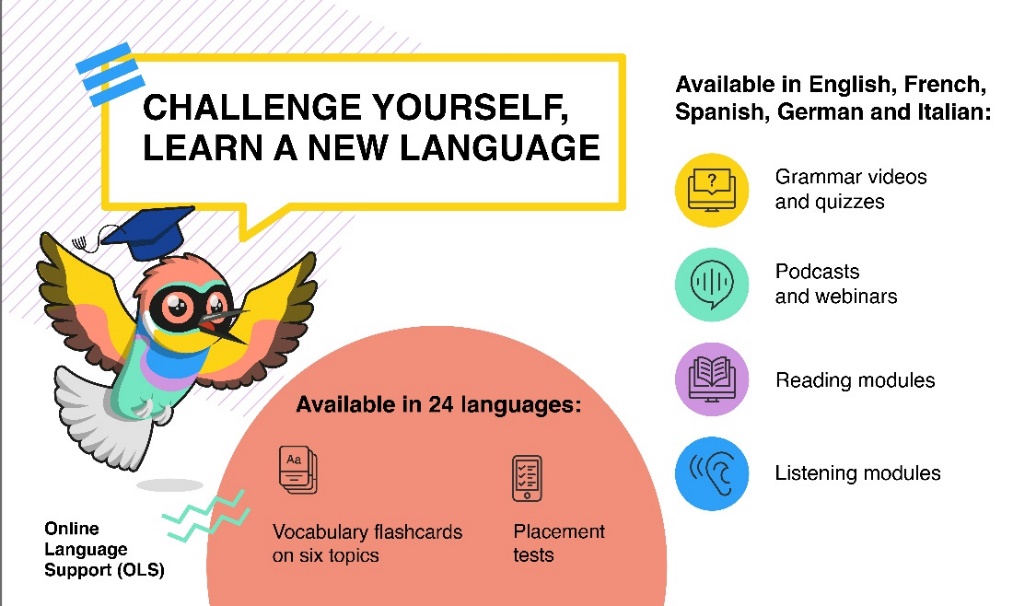 Content Type: Subject/type: Proposed EMAIL for Erasmus+ and European solıdarıty corps partıcıpants emaıl text to ınvıte mobılıty partıcıpants to the core OLS area